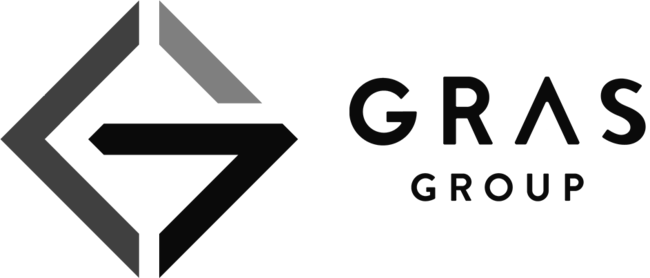 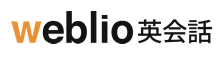 2021年度Weblio英会話ノート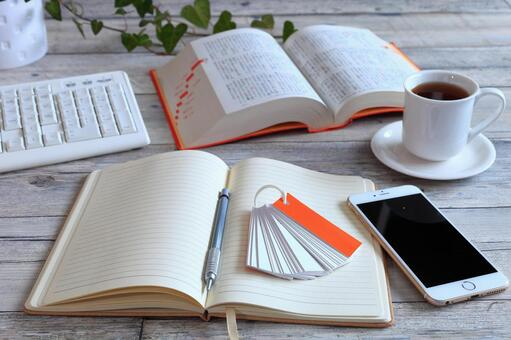 　年　　組　　番　名前＿＿＿＿＿＿＿＊オリエンテーション＊【Weblio英会話とは】「Weblio英会話」はインターネットを利用し、​１対１のマンツーマンで英会話の練習を行うプログラムです。講師の先生はフィリピン人です。マンツーマンなので、それぞれのレベルに合わせて英会話を進めていくことができます。【持ち物】オンライン英会話のレッスンがある日は必ず持参しましょう。【アカウント情報】あなた専用のアカウントです。忘れないようにメモしておきましょう。メールアドレス：パスワード：【1年間の目標】英会話の練習を通して達成したいことを記入しましょう。例）英検●級合格したい・こんな話をしてみたい・これができるようになりたい【年間レッスン予定】PC・アンドロイドの場合①レッスン開始までの流れ▼起動～レッスンスタート(1)ヘッドセットとウェブカメラを接続しておく (2)パソコン・タブレットを起動(3)Google Chromeを起動 (4)「Weblio英会話」もしくは「ウェブリオ英会話」と検索 (5)「Weblio英会話: 高品質・格安のオンライン英会話なら」をクリック (6)ページの右上の「メールアドレス」「パスワード」に上記を入力 (7)右の「ログイン」をクリック (8)オレンジ色の「レッスン開始」をクリックしてレッスン開始▼レッスンルームに入室後 「カメラ・マイクの許可をしますか？」とポップアップが出たら、「許可」を押します。 ▼教材選択 レッスン開始後、講師から“Which material do you want to use?”（どの教材を使いたいですか？）と尋ねられます。 右下のチャットボックスに教材一覧が送られてくるので、好きな教材を選んでチャットで返答してください。②トラブルシューティングまずは、キーボードの「F5」もしくは画面左上の丸い矢印「↻」をクリック（リロード）※トラブルが直らなければ、途中で講師が交代することがあります。＜講師に“Please reload”と言われたとき＞・キーボードの「F5」もしくは画面左上の丸い矢印「↻」をクリックして再読み込みする。＜画面が固まったとき＞・キーボードの「F5」もしくは画面左上の丸い矢印「↻」をクリックして再読み込みする。＜講師の声が聞こえないとき＞・キーボードの「F5」もしくは画面左上の丸い矢印「↻」をクリックして再読み込みする。・イヤホン・ヘッドセットを差し直す。・PC本体のボリュームを確認する。・イヤホン・ヘッドセット本体のボリュームを確認する。・レッスン画面の講師映像下部のミュートになっていないか確認する。・右上の「オーディオ設定」を開き自分のイヤホン・ヘッドセットが選択されているか確認する。＜自分の声が届かないとき＞・キーボードの「F5」もしくは画面左上の丸い矢印「↻」をクリックして再読み込みする。・イヤホン・ヘッドセットを差し直す。・右上の「オーディオ設定」を開き自分のイヤホン・ヘッドセットが選択されているか確認する。iPadの場合①レッスン開始までの流れ▼起動～レッスンスタート①「Weblio法人英会話」アプリを起動 ②「レッスン」をクリック ③「メールアドレス」「パスワード」の欄に上記を入力 ④右の「次へ」をクリック ⑤「レッスンスタート」をクリックして待機 ▼レッスンルームに入室後 「カメラ・マイクの許可をしますか？」とポップアップが出たら、「許可」を押します。 ▼教材選択 レッスン開始後、講師から“Which material do you want to use?”（どの教材を使いたいですか？）と尋ねられます。 右下のチャットボックスに教材一覧が送られてくるので、好きな教材を選んでチャットで返答してください。 ②トラブルシューティングまずは、左上の「戻る」を押して、再度「レッスンスタート」をクリック（リロード）↑リロードをやってみてダメなら、すぐに先生に教えてください！※トラブルが直らなければ、途中で講師が交代することがあります。＜講師に“Please reload”と言われたとき＞・左上の「戻る」を押して、再度「レッスンスタート」をクリックして再読み込みする。＜画面が固まったとき＞・左上の「戻る」を押して、再度「レッスンスタート」をクリックして再読み込みする。＜講師の声が聞こえないとき＞・左上の「戻る」を押して、再度「レッスンスタート」をクリックして再読み込みする。・イヤホン・ヘッドセットを差し直す。・iPad本体のボリュームを確認する。・イヤホン・ヘッドセットのボリュームを確認する。・レッスン画面の講師映像下部のミュートになっていないか確認する。・右上の「オーディオ設定」を開き、自分のイヤホン・ヘッドセットが選択されているか確認する。＜自分の声が届かないとき＞・左上の「戻る」を押して、再度「レッスンスタート」をクリックして再読み込みする。・イヤホン・ヘッドセットを差し直す。・右上の「オーディオ設定」を開き、自分のイヤホン・ヘッドセットが選択されているか確認＊お助けフレーズ集１＊●レッスンが始まったらはじめまして。　　　　　　　　　Nice to meet you.～と呼んでください。　　　　　　Please call me ～.私は～に住んでいます。　　　　　I live in～.今日は～の教材を使いたいです。　I would like to use ～ today.●How are you?と聞かれたら元気です。　　　　　　　　　　　I'm good.まあまあです。　　　　　　　　　I'm OK.
●講師が良く使う表現
私の声が聞こえますか？　　　　　Can you hear me?
私が見えていますか？　　　　　　Can you see me?
あなたの名前はなんですか？　　　What is your name?
自己紹介してください。　　　　　Can you tell me about yourself?
～を見てください。　　　　　　　Please look at～.
～を読んでください。　　　　　　Please read ～.
私のあとに続いて読んでください。Please repeat after me.
質問はありますか？　　　　　　　Do you have any questions?

●レッスン中のリアクション
なるほど。　　　　　　　　　　　I see.
その通りです。　　　　　　　　　That's right.
本当に？　　　　　　　　　　　　Really?
理解しました。　　　　　　　　　I understand.
私もそう思います。　　　　　　　I think so too.
それは面白いですね。　　　　　　That's interesting.
たぶん。　　　　　　　　　　　　Maybe.＊お助けフレーズ集２＊●トラブルが発生したら
あなたの声が聞こえません。　　　　　　I can't hear your voice.
あなたの姿が見えません。　　　　　　　I can't see you clearly.
教材が見られません。　　　　　　　　　I can't open the material.
接続状態が悪いみたいです。　　　　　　We have a bad connection.
リロードをします。　　　　　　　　　　I'm going to reload.
ヘッドセットの調子が悪いです。　　　　Something is wrong with my headset.

●わからないとき
わかりません。　　　　　　　　　　　　I don't understand.
速すぎて話についていけません。　　　　I can't keep up with what you are talking about.
もう一度言っていただけますか？　　　　Could you say that again?
ゆっくり話してもらえますか？　　　　　Could you speak more slowly?
タイプして下さい。　　　　　　　　　　Please type it.
別の言い方をしていただけますか？　　　Could you say that in a different way?
少しの間考えさせてください。　　　　　Let me think about it for a while.
少し待ってください。　　　　　　　　　Just a moment please.

●意味を尋ねるとき
質問してもいいですか？　　　　　　　　May I ask you a question?
それはどういう意味ですか？　　　　　　What does that mean?
～はどういう意味ですか？　　　　　　　What does ～ mean?
～は英語で何と言いますか。　　　　　　How do you say ～ in English？
●レッスン終了時
今日はありがとうございました。　　　　Thank you for the lesson.
楽しかったです。　　　　　　　　　　　I enjoyed the lesson today.
良い一日を！　　　　　　　　　　　　　Have a nice day!＊振り返りシート　1回目＊　月　　日（　）　時間目選んだテキスト：　　　　　　　　　　担当講師の名前：　　　　　　　　　　Note: レッスン中に使用した単語やフレーズなど、その場でメモしましょう【1】今日のレッスンを自己評価してみましょう。1: とても努力を要する　2: 努力を要する　3: 大体出来た　4: 十分出来た　5: すごく出来た１．自ら積極的に話すことができましたか？　　　　　　　　　　＿＿＿＿２．自分の伝えたいことが講師に伝わりましたか？　　　　　　　＿＿＿＿３．講師の話す内容がよく聞き取れましたか？　　　　　　　　　＿＿＿＿４．理由とともに主張することができましたか？　　　　　　　　＿＿＿＿５．自信を持って会話をすることができましたか？　　　　　　　＿＿＿＿６．ぎこちない沈黙や間を作らずに自然に会話できましたか？　　＿＿＿＿７．今日のレッスンは楽しむことができましたか？　　　　　　　＿＿＿＿　　　　　　　　　　　　　　　　　　　　　　　　　　合計点　＿＿＿＿【2】講師からのフィードバックやアドバイス、指摘された間違いをメモしておきましょう。【3】今日習った新しい単語（覚えた、印象に残った、新しく習った単語を書き出しましょう）【4】今日習った新しい表現を使って文章を3つ作りましょう。【5】General English・英検・GTEC・TEAP・TOEFLを選んだ人は、講師に伝えた自分の意見をもう一度まとめてみましょう。【6】今日の感想と次のレッスンでの目標を記入しましょう。＊振り返りシート　2回目＊　月　　日（　）　時間目選んだテキスト：　　　　　　　　　　担当講師の名前：　　　　　　　　　　Note:レッスン中に使用した単語やフレーズなど、その場でメモしましょう【1】今日のレッスンを自己評価してみましょう。1: とても努力を要する　2: 努力を要する　3: 大体出来た　4: 十分出来た　5: すごく出来た１．自ら積極的に話すことができましたか？　　　　　　　　　　＿＿＿＿２．自分の伝えたいことが講師に伝わりましたか？　　　　　　　＿＿＿＿３．講師の話す内容がよく聞き取れましたか？　　　　　　　　　＿＿＿＿４．理由とともに主張することができましたか？　　　　　　　　＿＿＿＿５．自信を持って会話をすることができましたか？　　　　　　　＿＿＿＿６．ぎこちない沈黙や間を作らずに自然に会話できましたか？　　＿＿＿＿７．今日のレッスンは楽しむことができましたか？　　　　　　　＿＿＿＿　　　　　　　　　　　　　　　　　　　　　　　　　　合計点　＿＿＿＿【2】講師からのフィードバックやアドバイス、指摘された間違いをメモしておきましょう。【3】今日習った新しい単語（覚えた、印象に残った、新しく習った単語を書き出しましょう）【4】今日習った新しい表現を使って文章を3つ作りましょう。【5】General English・英検・GTEC・TEAP・TOEFLを選んだ人は、講師に伝えた自分の意見をもう一度まとめてみよう。【6】今日の感想と次のレッスンでの目標を記入しましょう。＊点数折れ線グラフ＊自分の点数を折れ線グラフに書き込みましょう。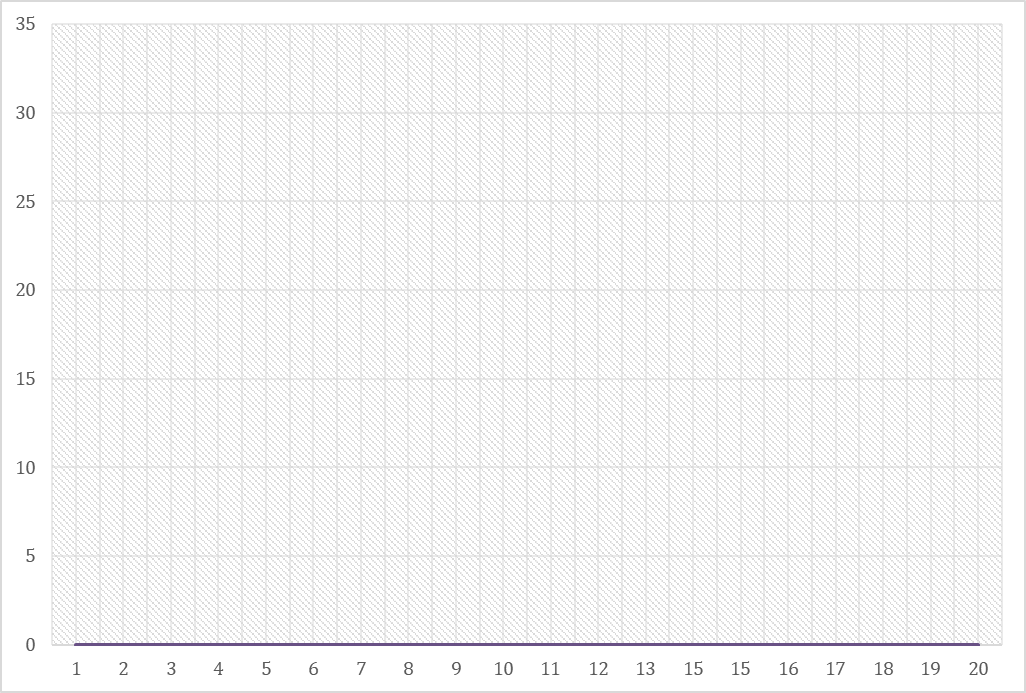 ＊自宅レッスンの利用手順書＊【重要】対応機器とブラウザ（※普段授業内ではiPadはアプリで動作しますが、自宅レッスンではsafariなのでご注意ください）■利用手順（ログインまで）(1)ヘッドセットとウェブカメラを接続しておく (2)パソコン・タブレットを起動(3)Google Chromeまたはsafariを起動 (4)「Weblio英会話」もしくは「ウェブリオ英会話」と検索 (5)「Weblio英会話: 高品質・格安のオンライン英会話なら」をクリック (6)ページの右上の「メールアドレス」「パスワード」に上記を入力 (7)右の「ログイン」をクリック ■レッスン予約方法(1)お気に入り・講師・日時などからレッスンを予約(2)ご都合のよいお時間帯・受講したい講師を確認し、「予約する」をクリック(3)受講したい教材を選ぶ(4)「予約確定」ボタンをクリック(5)「レッスン詳細へ」というボタンが出れば予約完了■予約確認・キャンセル方法≪レッスン確認方法≫(1)「レッスン確認・報告」をクリック(2)講師がレッスンをキャンセルした場合は、一番左の列に「キャンセル」と表示されます。(3)「予約確認する」ボタン（黒いボタン）をクリックすると「レッスン時間・講師・教材」を確認できます。≪キャンセル方法≫・予約確認画面をスクロールし、「キャンセル理由」のボックスに理由を記入し、送信ボタンを押すとキャンセル完了となります。※レッスン開始の１時間前を過ぎますと、レッスン可能回数が消費されますのでご注意ください。■トラブル報告・完了報告トラブルが起きた場合はトラブル報告をお願いいたします。（振替のポイントが返ってまいりますので必ずご報告ください。）また、レッスンが完了した場合にも完了報告をお願いいたします。＊自宅レッスン記録表＊日にち時間メモ1月　日(　)時間目2月　日(　)時間目3月　日(　)時間目4月　日(　)時間目5月　日(　)時間目6月　日(　)時間目7月　日(　)時間目8月　日(　)時間目9月　日(　)時間目10月　日(　)時間目11月　日(　)時間目12月　日(　)時間目13月　日(　)時間目14月　日(　)時間目15月　日(　)時間目16月　日(　)時間目17月　日(　)時間目18月　日(　)時間目19月　日(　)時間目20月　日(　)時間目＜教材一覧＞ 【A】Living Abroad Beginner​（日常英会話初級）【B】Living Abroad Intermediate​（日常英会話中級）【C】General English Intermediate​（一般英会話中級）【D】General English Expert​（一般英会話上級）【E】Eiken Grade 5​（英検5級）【F】Eiken Grade 4​（英検4級）【G】Eiken Grade 3​（英検3級）【H】Eiken Grade Pre 2​（英検準2級）【I】Eiken Grade 2​（英検2級）【J】Eiken Grade Pre 1​（英検準1級）【K】Eiken Grade 1​（英検1級）【L】GTEC Core​【M】GTEC Basic/Advanced​【N】TEAP​【O】TOEFL＜教材一覧＞ 【A】Living Abroad Beginner​（日常英会話初級）【B】Living Abroad Intermediate​（日常英会話中級）【C】General English Intermediate​（一般英会話中級）【D】General English Expert​（一般英会話上級）【E】Eiken Grade 5​（英検5級）【F】Eiken Grade 4​（英検4級）【G】Eiken Grade 3​（英検3級）【H】Eiken Grade Pre 2​（英検準2級）【I】Eiken Grade 2​（英検2級）【J】Eiken Grade Pre 1​（英検準1級）【K】Eiken Grade 1​（英検1級）【L】GTEC Core​【M】GTEC Basic/Advanced​【N】TEAP​【O】TOEFLEnglishJapanese123451．2．3．今日の感想次のレッスンの目標EnglishJapanese123451．2．3．今日の感想次のレッスンの目標・PC・Andoroid端末　→　Google Chrome・iPad・iPhone　→　Safari日付テキスト講師名感想123456789101112131415161718192021222324252627282930